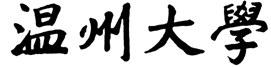 硕士研究生招生考试（初试）业务课考试大纲  考试科目：    金融学综合           科目代码：  431            参考书目（所列参考书目仅供参考，非考试科目指定用书）： 1、《金融学》（第6版），曹龙骐 主编，高等教育出版社，2019年。2、《公司理财》（第3版），陈雨露 主编，高等教育出版社，2014年。考试形式试卷满分：        150 分           考试时间： 180  分钟答题方式：闭卷、笔试各部分内容及占比金融学部分为90分，公司财务部分为60分。考查范围：(一）金融学1、货币与货币制度2、利息和利率3、外汇与汇率4、金融市场与机构5、商业银行6、现代货币创造机制7、货币供求与均衡8、货币政策9、国际收支与国际资本流动10、金融监管（二）公司财务1、公司财务概述2、财务报表分析3、长期财务规划4、折现与价值5、资本预算6、风险与收益7、加权平均资本成本8、有效市场假说9、资本结构与公司价值10、公司价值评估